MATEMATYKA dla semestru 5D, etap 2 nauki zdalnejTermin przesłania prac z tego etapu poprzez email  - do dnia 15.11.2020r.(proszę wpisać do swojego zeszytu wymienione poniżej tematy i daty lekcji)Tematy lekcji odpowiadają odpowiednim rozdziałom podręcznika do matematyki „Matematyka – poznać, zrozumieć dla klasy 3 liceum i technikum, zakres podstawowy”, Wydawnictwa Szkolne i Pedagogiczne. Proszę zapoznać się z treścią podręcznika. Dodatkowych informacji i materiałów do nauki proszę szukać na stronach: https://epodreczniki.pl/b/wstep-do-statystyki---podstawowe-pojecia/Pv2P9UfK0 https://epodreczniki.pl/a/odczytywanie-danych-statystycznych/D1CfNv41z https://epodreczniki.pl/a/przedstawianie-danych-statystycznych/D4fGJ1SKU https://epodreczniki.pl/a/srednia-mediana-dominanta/Dl7X6KZa0 https://www.youtube.com/watch?v=W7RPfLwQKHg&feature=youtu.be https://epodreczniki.pl/a/srednia-arytmetyczna-i-mediana-zestawu-danych/D11Tkzbmg https://epodreczniki.pl/b/wariancja/PKvjjYcFD https://pl.khanacademy.org/math/statistics-probability/summarizing-quantitative-data/variance-standard-deviation-sample/v/sample-variance oraz  https://epodreczniki.pl/szukaj?query=miary+tendencji+centralnej Wybrane wzory matematyczne: https://cke.gov.pl/images/_EGZAMIN_MATURALNY_OD_2015/Informatory/2015/MATURA_2015_Wybrane_wzory_matematyczne.pdf ______________________________________________________________________________________Podstawowe wiadomości dotyczące ww. tematów lekcji:Diagramy: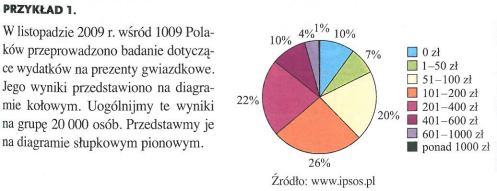 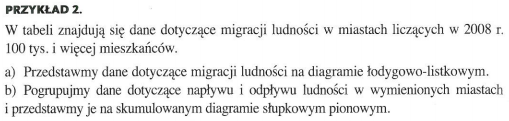 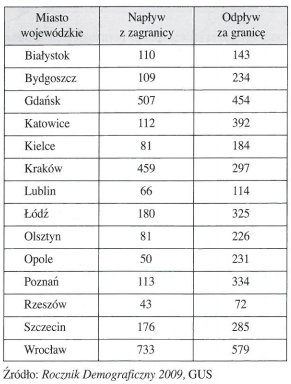 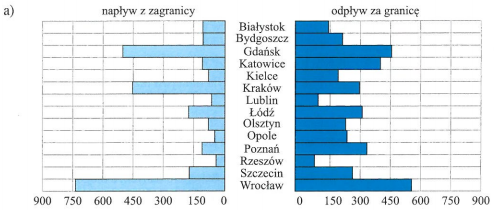 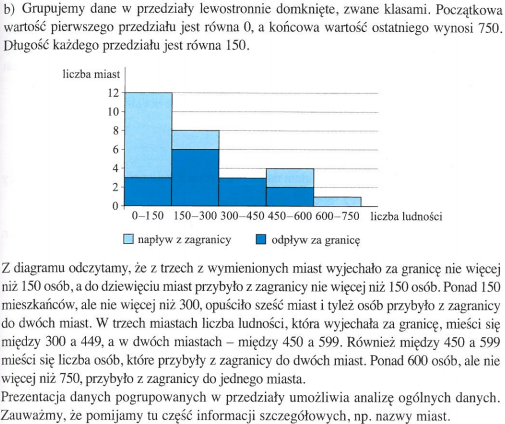 Średnia arytmetyczna: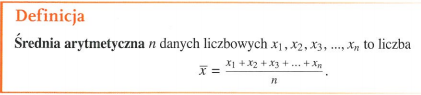 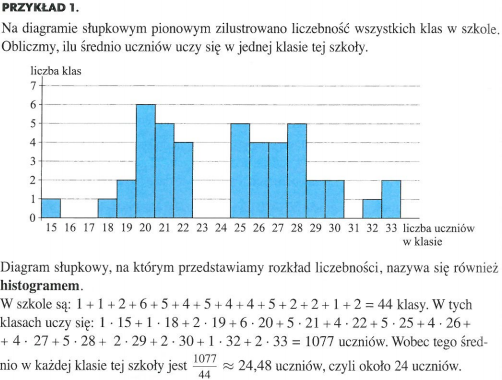 Mediana: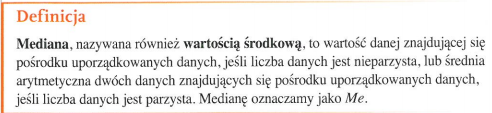 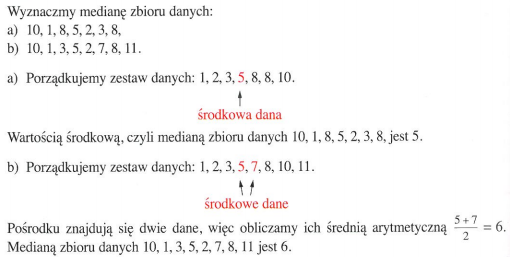 Moda (dominanta, liczba modalna):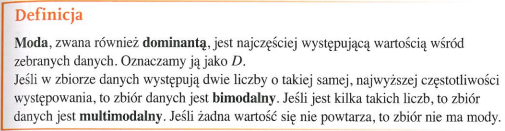 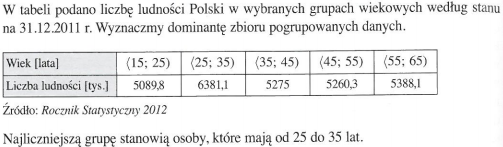 Odchylenie standardowe: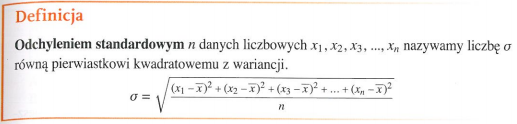 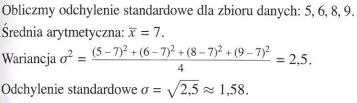 Częstość występowania: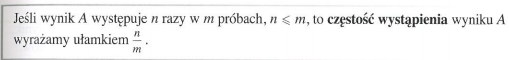 Zadania do samodzielnego rozwiązaniai przesłania tych rozwiązań na adres email nauczyciela do dnia 15.11.2020r.)(w każdym emailu wysyłanym do nauczyciela proszę podać podstawowe informacje:numer semestru 5D, swoje imię i nazwisko oraz Etap 2)Zadanie 1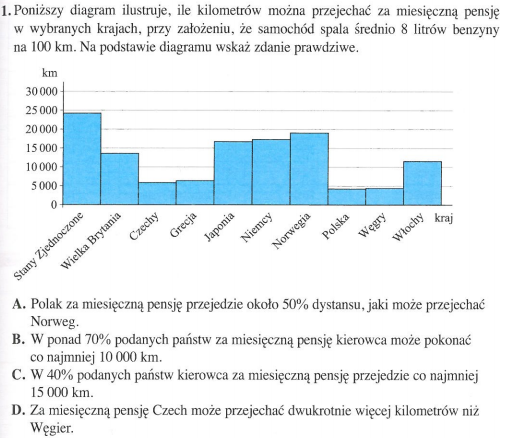 Zadanie 2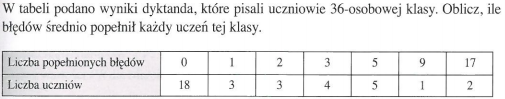 Zadanie 3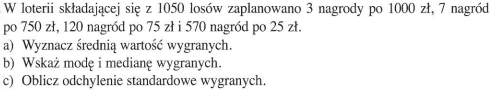 Zadanie 4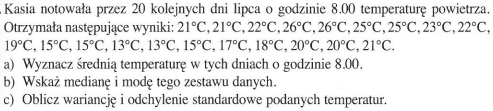 Zadanie 5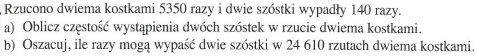 Nr lekcjiData lekcjiTemat lekcji:2602.11.2020Ćwiczenia w odczytywaniu informacji z diagramów różnego typu2703.11.2020Liczby charakteryzujące dane zebrane w badaniu statystycznym, miary centralne2803.11.2020Obliczanie średniej arytmetycznej, mediany, dominanty n danych2909.11.2020Analiza rozproszenia wyników3010.11.2020Obliczanie wariancji i odchylenia standardowego n danych liczbowych3110.11.2020Częstość występowania